Termine presentazione 10 ottobre 2017Titolo ABSTRACT *…………Tema * (esempio: insufficienza respiratoria, ventilazione non invasiva, sepsi, ecc..)………..Cognome Autore *tutto maiuscolo…………Nome Autore *lettere minuscole…………Affiliazioni Autore *Qualifica, dipartimento, struttura (es. Cardiologo, Dipartimento di Emergenza e Accettazione, Spedali Civili di Brescia)…………Città Autore *…………Email Autore *Email di riferimento per la corrispondenza…………Cellulare Autore *…………Segreteria Autore *Telefono Segreteria oppure Studio…………Co-autori *Cognome, nome e affiliazioni di ogni singolo co-autore; obbligatorio se presenti co-autori; separare i co-autori con il ; (punto e virgola)…………Abstract *Massimo 3000 caratteri spazi inclusi. Caratteri minuscoli Calibri dimensione 11, incluso il titolo. Titolo della Presentazione; Autore: Cognome, Nome per esteso, Struttura; Ogni co-autore: Cognome, Nome per esteso, Struttura; Abstract della presentazione……..Autorizzo il trattamento dei dati personali e/o sensibili e la pubblicazione dei miei dati e della presentazione, nel caso di accettazione. *        SI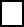        NO (non sarà possibile procedere con la valutazione dell'abstract)